Immaculate Parish Seeking a Coordinator of Children’s Faith Formation (CFF)For more information, visit the diocese website: www.owensborordiocese.org. All interested applicants please submit resume and cover letter to our Pastor at john.vaughan@pastoral.org.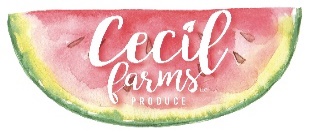 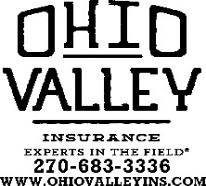 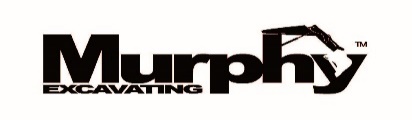 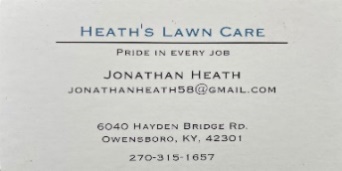 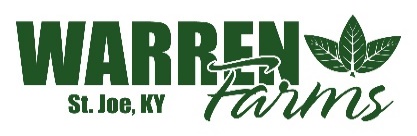 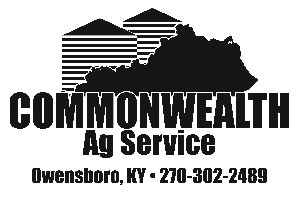 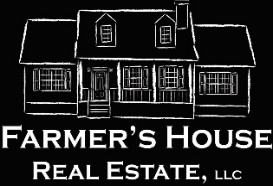 St. Francis de Sales Parish Seeking a Full- Time Director of Faith Formation and FamilyFor more information, visit the diocese website: www.owensborordiocese.org. All interested applicants please submit resume and cover letter to our Pastor at gary.clark@pastoral.org.SAVE THE DATE: AUGUST 6th & 7th for Brescia Sunday! More information closer to time.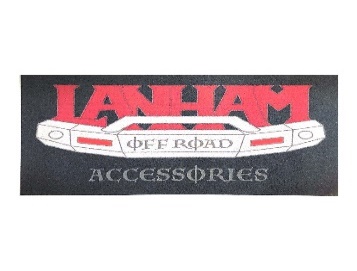 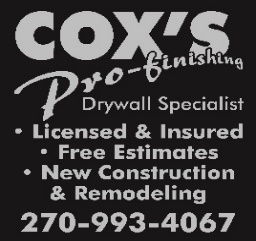 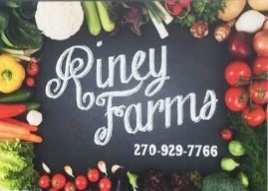 St. Alphonsus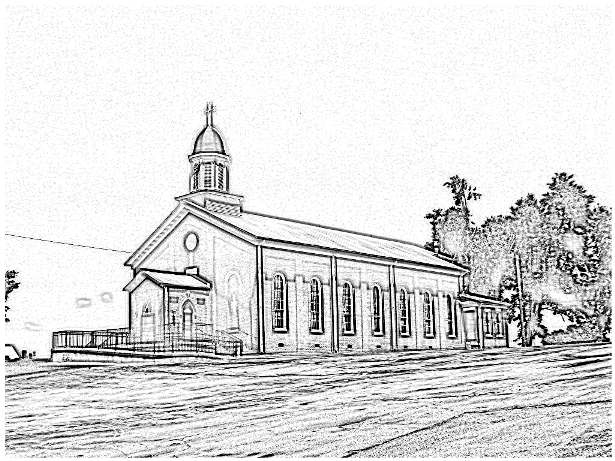 Catholic Church
 7925 State Route 500
Owensboro, Ky 42301	Office:  270-229-4164; Pastor’s Cell: 270-792-1202 email Anthoni.ottagan@pastoral.orgMusic Minister:  Kay Beth Riney (270-929-8771)
Faith Formation Director/DRE: Sr. Vivian Bowles 				     (270-929-8826)Sec./Bookkeeper: Shannon Jenkins (270-229-4164)    Youth Group Leader:  Barbara Thomas (270-929-7583)                                  Church email:  st.alphonsus@att.net Website: saintalphonsusparish.org                (Someone will generally be in the Office from 8:00am-12:00pm Mon.  	through Friday; however, you can always call the appropriate staff 	member to be sure if you are planning to come by.)Eucharistic Liturgies:     St. Alphonsus:    Wednesdays @ 6:00 PMTuesday, Thursday & Fridays @ 7:30 AM		Saturday @ 5:00 PM		Sundays @ 8:00 AMSt. Elizabeth:	Tuesdays @ 8:15 AM &Thursdays @ 6 PM		Sundays @ 9:30 AMParish Council Members & Responsibilities:		 Nicole Murphy, Chairperson & Social ConcernsTiffany Powers, Vice Chair & Catholic Schools Rep.     Shelly Blandford, SecretaryChristina Dant, Faith Formation & Youth GroupJessica Green, Music Ministry & LiturgyDavid Sinclair, Finance	Johnny Warren, Buildings & GroundsBobby Glenn, Buildings & GroundsKevin ClouseFinance Council: Diane Dodson, ChairpersonFaye Gabbard        	David Sinclair          Gary Cecil